SUP	AFCP/42A7/1第57号决议（2012年，迪拜，修订版）加强国际电联三大部门之间
就共同感兴趣的问题的协调和合作（2008年，约翰内斯堡；2012年，迪拜）世界电信标准化全会（2012年，迪拜），理由：	如果第18号决议的拟议修订被接受，则第57号决议将没有存在的必要。______________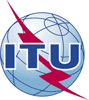 世界电信标准化全会（WTSA-16）
2016年10月25日-11月3日，哈马马特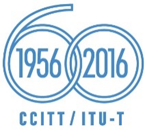 全体会议全体会议文件42 (Add.7)-C2016年9月28日原文：英文非洲电信联盟各主管部门非洲电信联盟各主管部门非洲电信联盟各主管部门拟议废止第57号决议“加强国际电联三大部门之间就
共同感兴趣的问题的协调和合作”拟议废止第57号决议“加强国际电联三大部门之间就
共同感兴趣的问题的协调和合作”拟议废止第57号决议“加强国际电联三大部门之间就
共同感兴趣的问题的协调和合作”摘要: